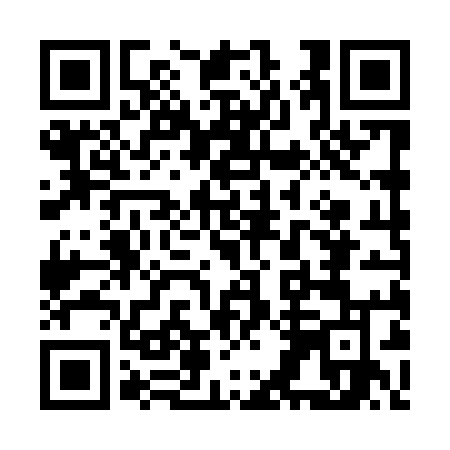 Ramadan times for Koszewnica, PolandMon 11 Mar 2024 - Wed 10 Apr 2024High Latitude Method: Angle Based RulePrayer Calculation Method: Muslim World LeagueAsar Calculation Method: HanafiPrayer times provided by https://www.salahtimes.comDateDayFajrSuhurSunriseDhuhrAsrIftarMaghribIsha11Mon4:024:025:5511:423:345:305:307:1812Tue3:593:595:5311:423:355:325:327:1913Wed3:573:575:5111:423:375:345:347:2114Thu3:543:545:4811:423:385:365:367:2315Fri3:513:515:4611:413:405:385:387:2516Sat3:493:495:4411:413:415:395:397:2717Sun3:463:465:4111:413:435:415:417:2918Mon3:443:445:3911:403:445:435:437:3119Tue3:413:415:3711:403:465:455:457:3320Wed3:383:385:3411:403:475:465:467:3521Thu3:363:365:3211:403:485:485:487:3722Fri3:333:335:3011:393:505:505:507:4023Sat3:303:305:2711:393:515:525:527:4224Sun3:283:285:2511:393:525:535:537:4425Mon3:253:255:2311:383:545:555:557:4626Tue3:223:225:2011:383:555:575:577:4827Wed3:193:195:1811:383:565:595:597:5028Thu3:163:165:1611:373:586:006:007:5229Fri3:133:135:1311:373:596:026:027:5430Sat3:113:115:1111:374:006:046:047:5731Sun4:084:086:0912:375:027:067:068:591Mon4:054:056:0612:365:037:077:079:012Tue4:024:026:0412:365:047:097:099:033Wed3:593:596:0212:365:057:117:119:064Thu3:563:565:5912:355:077:127:129:085Fri3:533:535:5712:355:087:147:149:106Sat3:503:505:5512:355:097:167:169:137Sun3:473:475:5212:345:107:187:189:158Mon3:443:445:5012:345:127:197:199:189Tue3:413:415:4812:345:137:217:219:2010Wed3:383:385:4612:345:147:237:239:23